GymnasticsOn Thursday 2nd March some of our Y3/Y4 gymnasts represented the school in the St Helens Schools’ Gymnastic competition at St Helens Centre of Gymnastics. The children had the opportunity to show off their skills in a vault, floor and body management routine. All the children performed their routines with great confidence and enthusiasm. The children were very proud to receive some high scores from the panel of judges and to finish in fourth place overall.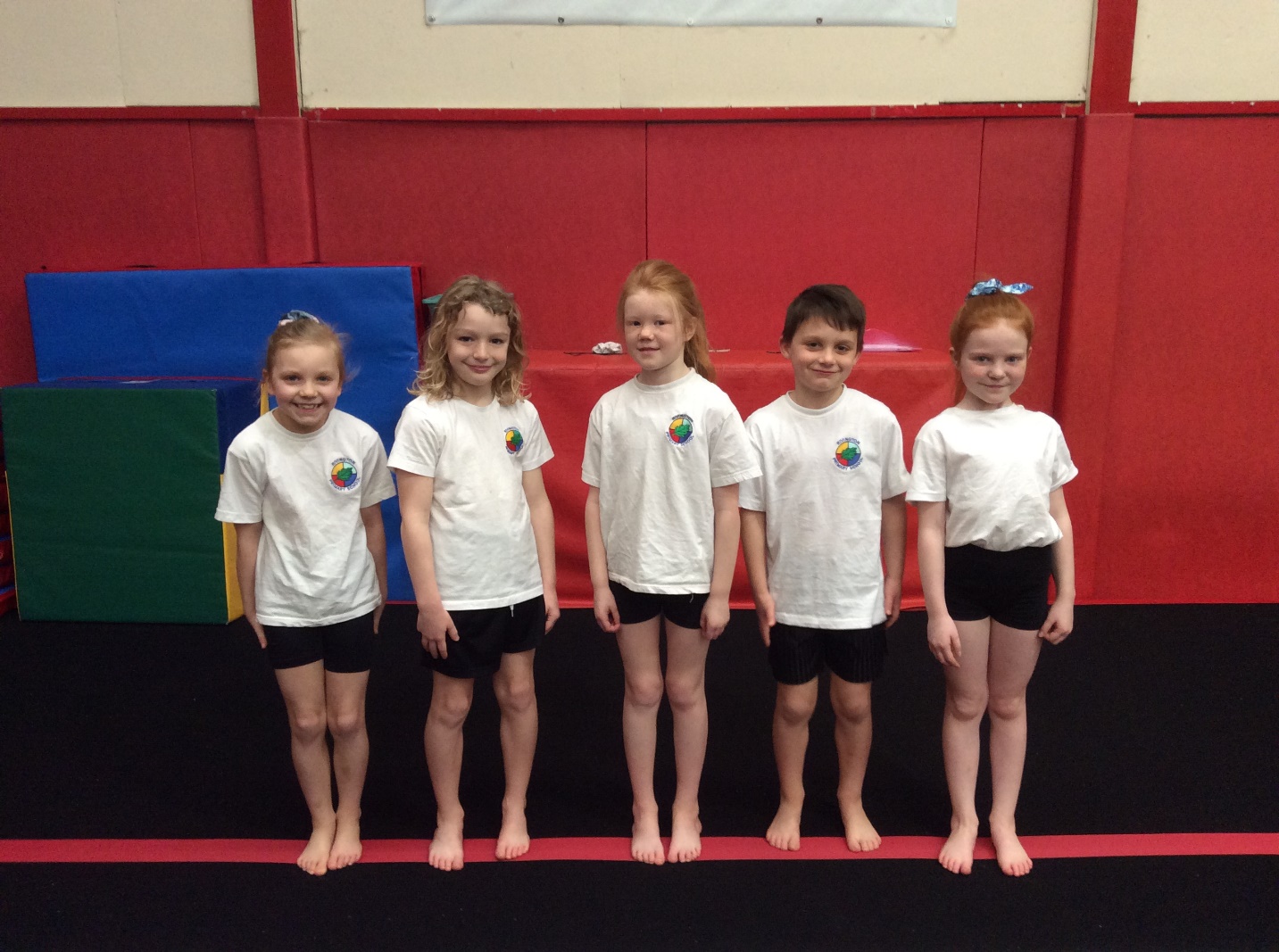 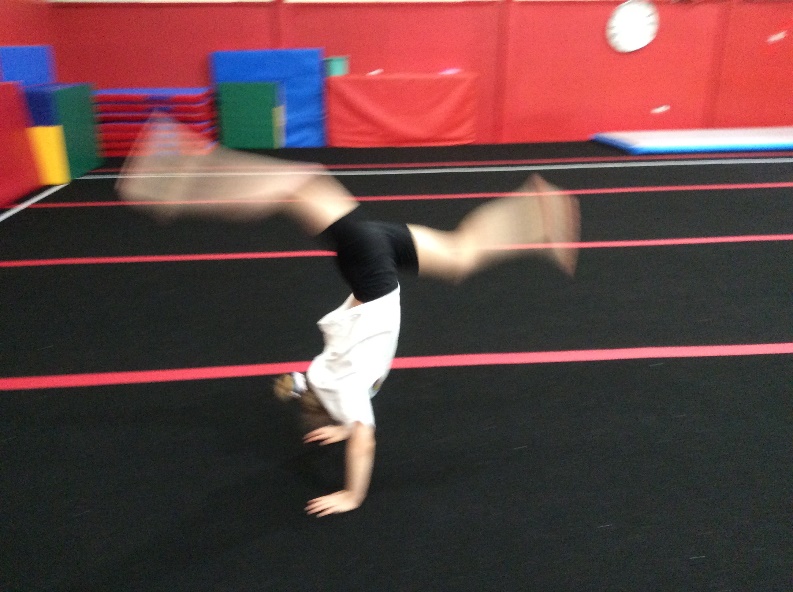 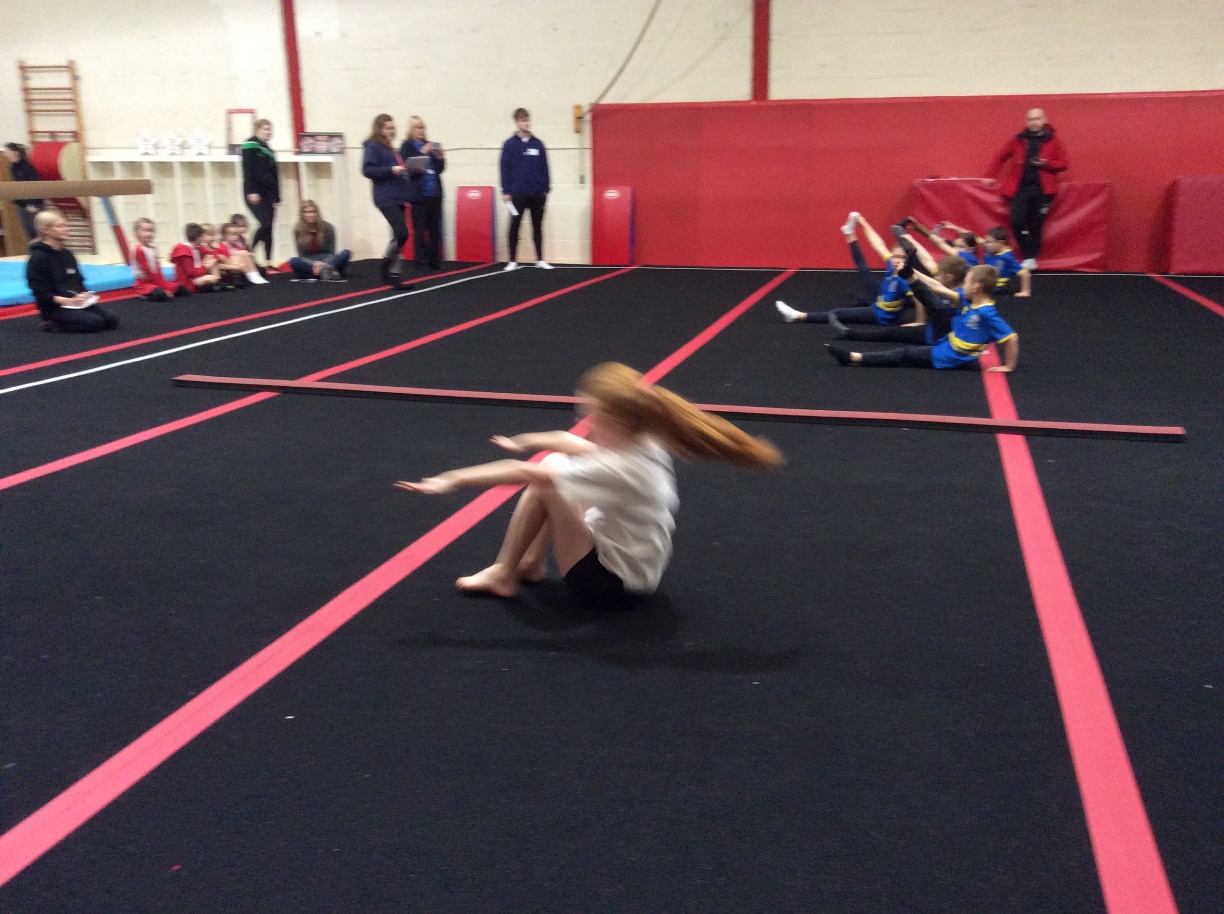 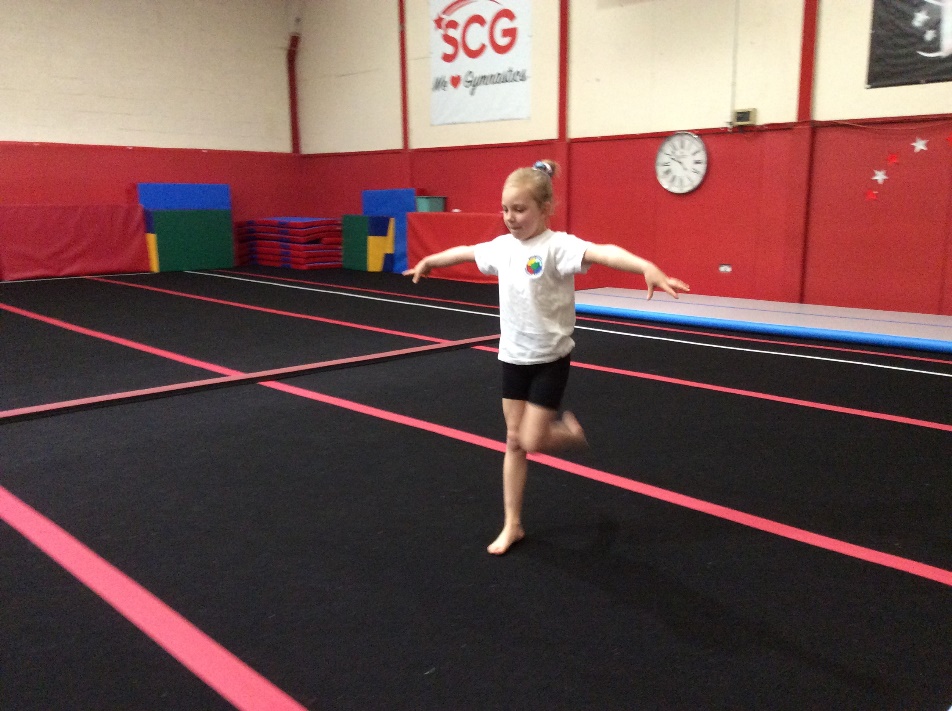 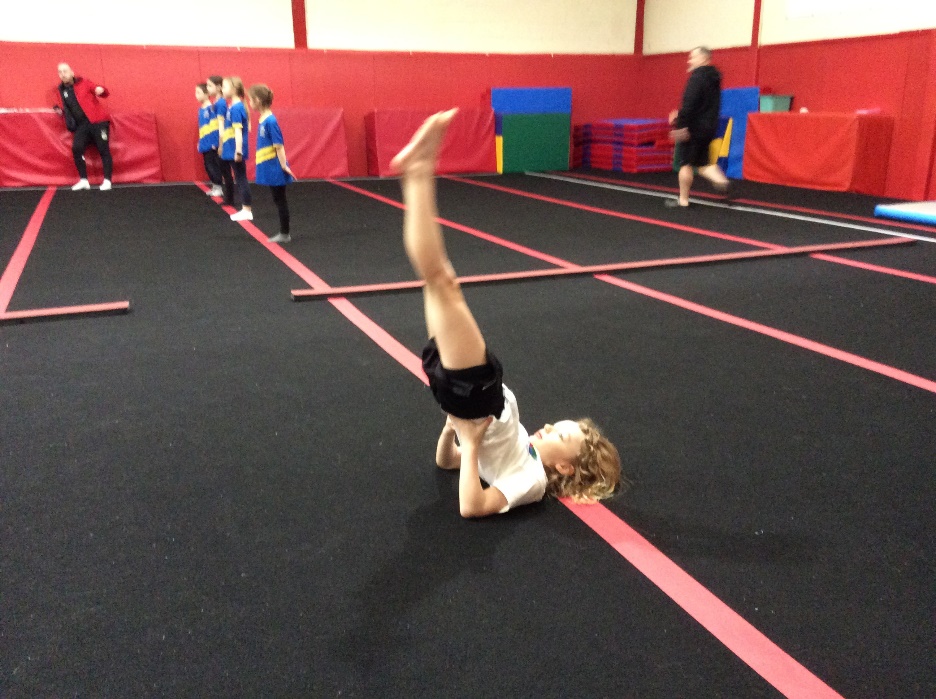 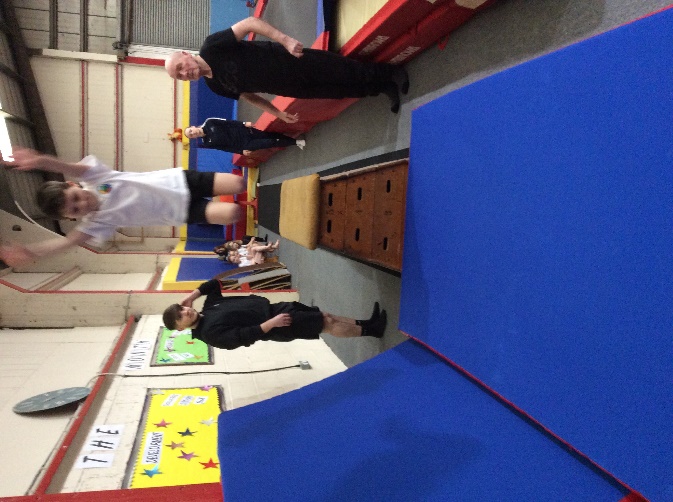 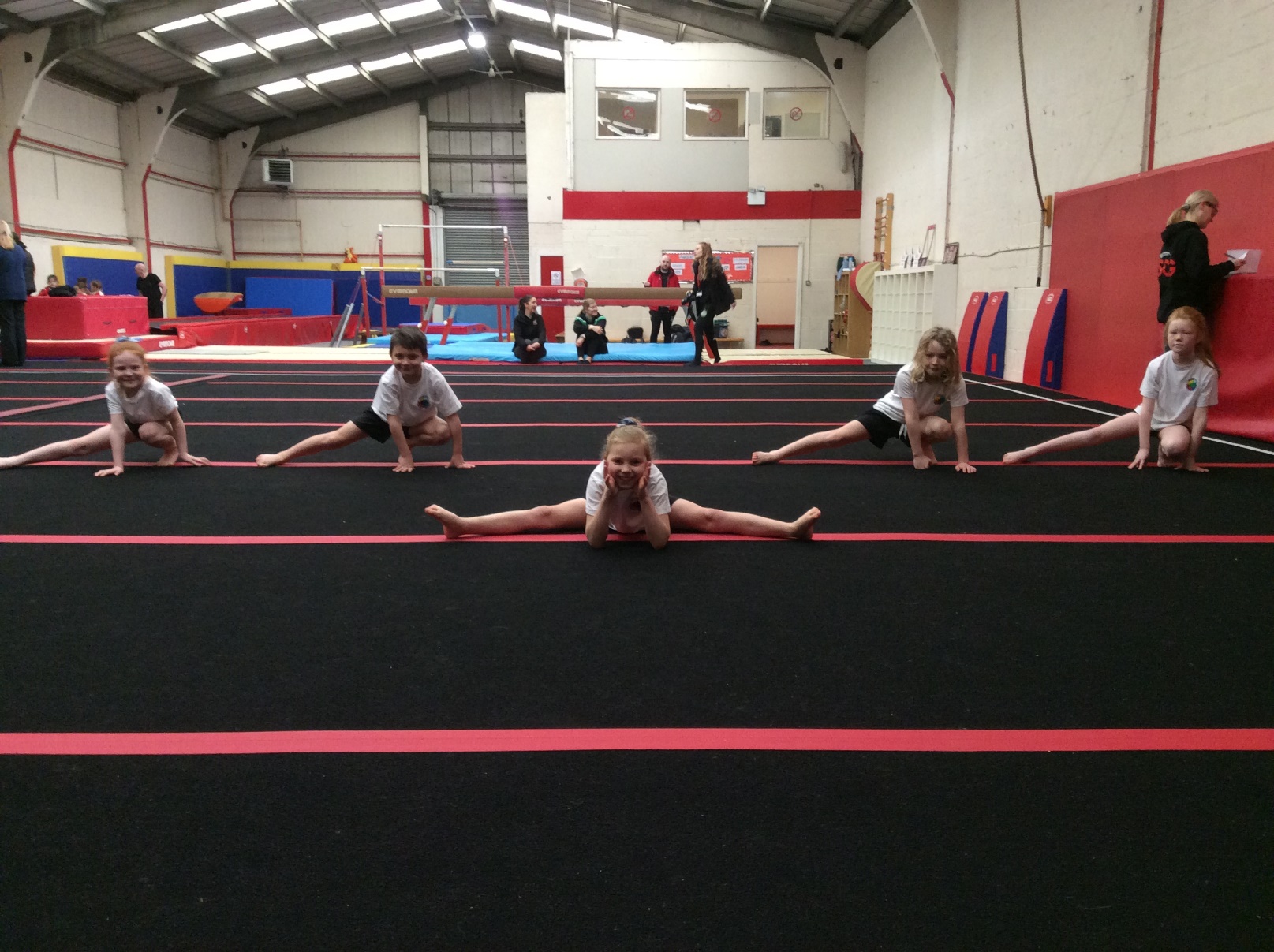 